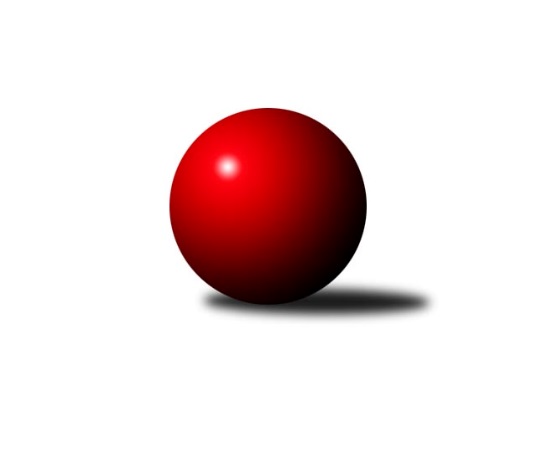 Č.24Ročník 2022/2023	28.5.2024 Krajský přebor Libereckého kraje 2022/2023Statistika 24. kolaTabulka družstev:		družstvo	záp	výh	rem	proh	skore	sety	průměr	body	plné	dorážka	chyby	1.	TJ Bižuterie Jablonec n.N. A	24	20	0	4	106.0 : 38.0 	(126.0 : 66.0)	1649	40	1160	489	29.5	2.	OK Mikulášovice	24	19	0	5	108.0 : 36.0 	(132.5 : 59.5)	1646	38	1155	490	29.3	3.	TJ Kuželky Česká Lípa B	24	19	0	5	101.0 : 43.0 	(127.0 : 65.0)	1636	38	1147	489	33.1	4.	TJ Doksy A	24	19	0	5	98.5 : 45.5 	(122.0 : 70.0)	1666	38	1153	513	23.3	5.	TJ Lokomotiva Liberec B	24	16	1	7	87.5 : 56.5 	(108.5 : 83.5)	1658	33	1155	502	31.5	6.	TJ Kovostroj Děčín B	24	14	1	9	91.0 : 53.0 	(116.5 : 75.5)	1614	29	1134	480	34.3	7.	SK Šluknov B	24	13	0	11	79.0 : 65.0 	(106.0 : 86.0)	1616	26	1154	462	36.5	8.	TJ Sokol Blíževedly	24	13	0	11	73.5 : 70.5 	(93.0 : 99.0)	1605	26	1133	472	38.2	9.	TJ Spartak Chrastava	24	11	0	13	74.5 : 69.5 	(97.0 : 95.0)	1592	22	1130	462	39.1	10.	SK Skalice B	24	7	1	16	52.5 : 91.5 	(77.5 : 114.5)	1556	15	1115	441	46.9	11.	TJ Doksy B	24	5	0	19	41.0 : 103.0 	(69.0 : 123.0)	1504	10	1078	425	52.5	12.	TJ Bižuterie Jablonec n.N. B	24	5	0	19	37.5 : 106.5 	(59.5 : 132.5)	1530	10	1084	446	49.3	13.	TJ Kuželky Česká Lípa C	24	4	0	20	29.5 : 114.5 	(53.0 : 139.0)	1462	8	1057	404	53.5	14.	SK Skalice C	24	1	1	22	28.5 : 115.5 	(56.5 : 135.5)	1500	3	1079	421	55.9Tabulka doma:		družstvo	záp	výh	rem	proh	skore	sety	průměr	body	maximum	minimum	1.	TJ Bižuterie Jablonec n.N. A	12	12	0	0	61.5 : 10.5 	(71.0 : 25.0)	1661	24	1780	1527	2.	TJ Doksy A	12	12	0	0	58.5 : 13.5 	(71.0 : 25.0)	1650	24	1725	1595	3.	OK Mikulášovice	11	11	0	0	61.0 : 5.0 	(74.0 : 14.0)	1688	22	1744	1601	4.	TJ Kuželky Česká Lípa B	12	11	0	1	57.5 : 14.5 	(64.5 : 31.5)	1731	22	1879	1653	5.	TJ Lokomotiva Liberec B	13	10	1	2	50.5 : 27.5 	(57.5 : 46.5)	1734	21	1854	1632	6.	TJ Kovostroj Děčín B	12	8	0	4	50.0 : 22.0 	(60.0 : 36.0)	1671	16	1763	1559	7.	TJ Spartak Chrastava	12	7	0	5	43.5 : 28.5 	(55.0 : 41.0)	1598	14	1724	1470	8.	TJ Sokol Blíževedly	12	7	0	5	43.5 : 28.5 	(53.5 : 42.5)	1624	14	1721	1506	9.	SK Šluknov B	12	6	0	6	40.0 : 32.0 	(52.5 : 43.5)	1594	12	1675	1512	10.	TJ Doksy B	12	3	0	9	21.0 : 51.0 	(36.5 : 59.5)	1463	6	1648	1356	11.	SK Skalice B	12	2	1	9	25.5 : 46.5 	(38.5 : 57.5)	1606	5	1684	1502	12.	TJ Bižuterie Jablonec n.N. B	12	2	0	10	20.5 : 51.5 	(35.5 : 60.5)	1522	4	1600	1382	13.	TJ Kuželky Česká Lípa C	12	1	0	11	14.0 : 58.0 	(30.0 : 66.0)	1542	2	1606	1485	14.	SK Skalice C	12	0	0	12	11.5 : 60.5 	(30.0 : 66.0)	1510	0	1615	1427Tabulka venku:		družstvo	záp	výh	rem	proh	skore	sety	průměr	body	maximum	minimum	1.	TJ Bižuterie Jablonec n.N. A	12	8	0	4	44.5 : 27.5 	(55.0 : 41.0)	1647	16	1762	1519	2.	TJ Kuželky Česká Lípa B	12	8	0	4	43.5 : 28.5 	(62.5 : 33.5)	1627	16	1715	1568	3.	OK Mikulášovice	13	8	0	5	47.0 : 31.0 	(58.5 : 45.5)	1642	16	1784	1402	4.	TJ Doksy A	12	7	0	5	40.0 : 32.0 	(51.0 : 45.0)	1661	14	1767	1533	5.	SK Šluknov B	12	7	0	5	39.0 : 33.0 	(53.5 : 42.5)	1618	14	1774	1482	6.	TJ Kovostroj Děčín B	12	6	1	5	41.0 : 31.0 	(56.5 : 39.5)	1609	13	1765	1382	7.	TJ Lokomotiva Liberec B	11	6	0	5	37.0 : 29.0 	(51.0 : 37.0)	1649	12	1718	1556	8.	TJ Sokol Blíževedly	12	6	0	6	30.0 : 42.0 	(39.5 : 56.5)	1603	12	1741	1490	9.	SK Skalice B	12	5	0	7	27.0 : 45.0 	(39.0 : 57.0)	1552	10	1668	1333	10.	TJ Spartak Chrastava	12	4	0	8	31.0 : 41.0 	(42.0 : 54.0)	1591	8	1664	1534	11.	TJ Bižuterie Jablonec n.N. B	12	3	0	9	17.0 : 55.0 	(24.0 : 72.0)	1531	6	1610	1380	12.	TJ Kuželky Česká Lípa C	12	3	0	9	15.5 : 56.5 	(23.0 : 73.0)	1454	6	1569	1258	13.	TJ Doksy B	12	2	0	10	20.0 : 52.0 	(32.5 : 63.5)	1502	4	1604	1402	14.	SK Skalice C	12	1	1	10	17.0 : 55.0 	(26.5 : 69.5)	1511	3	1646	1289Tabulka podzimní části:		družstvo	záp	výh	rem	proh	skore	sety	průměr	body	doma	venku	1.	OK Mikulášovice	13	11	0	2	61.0 : 17.0 	(78.0 : 26.0)	1634	22 	6 	0 	0 	5 	0 	2	2.	TJ Kuželky Česká Lípa B	13	10	0	3	55.0 : 23.0 	(70.5 : 33.5)	1668	20 	6 	0 	1 	4 	0 	2	3.	TJ Doksy A	13	10	0	3	53.0 : 25.0 	(68.0 : 36.0)	1657	20 	6 	0 	0 	4 	0 	3	4.	TJ Bižuterie Jablonec n.N. A	13	9	0	4	53.0 : 25.0 	(65.0 : 39.0)	1634	18 	4 	0 	0 	5 	0 	4	5.	TJ Lokomotiva Liberec B	13	8	1	4	45.0 : 33.0 	(57.0 : 47.0)	1678	17 	4 	1 	2 	4 	0 	2	6.	SK Šluknov B	13	8	0	5	47.0 : 31.0 	(60.0 : 44.0)	1621	16 	3 	0 	4 	5 	0 	1	7.	TJ Kovostroj Děčín B	13	7	1	5	49.5 : 28.5 	(63.0 : 41.0)	1594	15 	3 	0 	4 	4 	1 	1	8.	TJ Spartak Chrastava	13	7	0	6	42.5 : 35.5 	(54.0 : 50.0)	1590	14 	5 	0 	1 	2 	0 	5	9.	TJ Sokol Blíževedly	13	6	0	7	36.0 : 42.0 	(45.0 : 59.0)	1574	12 	4 	0 	3 	2 	0 	4	10.	TJ Doksy B	13	4	0	9	24.5 : 53.5 	(35.0 : 69.0)	1520	8 	3 	0 	4 	1 	0 	5	11.	TJ Bižuterie Jablonec n.N. B	13	4	0	9	22.5 : 55.5 	(31.5 : 72.5)	1528	8 	1 	0 	5 	3 	0 	4	12.	SK Skalice B	13	2	1	10	23.0 : 55.0 	(39.5 : 64.5)	1496	5 	1 	1 	5 	1 	0 	5	13.	TJ Kuželky Česká Lípa C	13	2	0	11	13.5 : 64.5 	(26.0 : 78.0)	1444	4 	1 	0 	6 	1 	0 	5	14.	SK Skalice C	13	1	1	11	20.5 : 57.5 	(35.5 : 68.5)	1503	3 	0 	0 	7 	1 	1 	4Tabulka jarní části:		družstvo	záp	výh	rem	proh	skore	sety	průměr	body	doma	venku	1.	TJ Bižuterie Jablonec n.N. A	11	11	0	0	53.0 : 13.0 	(61.0 : 27.0)	1683	22 	8 	0 	0 	3 	0 	0 	2.	TJ Kuželky Česká Lípa B	11	9	0	2	46.0 : 20.0 	(56.5 : 31.5)	1618	18 	5 	0 	0 	4 	0 	2 	3.	TJ Doksy A	11	9	0	2	45.5 : 20.5 	(54.0 : 34.0)	1683	18 	6 	0 	0 	3 	0 	2 	4.	OK Mikulášovice	11	8	0	3	47.0 : 19.0 	(54.5 : 33.5)	1662	16 	5 	0 	0 	3 	0 	3 	5.	TJ Lokomotiva Liberec B	11	8	0	3	42.5 : 23.5 	(51.5 : 36.5)	1633	16 	6 	0 	0 	2 	0 	3 	6.	TJ Kovostroj Děčín B	11	7	0	4	41.5 : 24.5 	(53.5 : 34.5)	1653	14 	5 	0 	0 	2 	0 	4 	7.	TJ Sokol Blíževedly	11	7	0	4	37.5 : 28.5 	(48.0 : 40.0)	1641	14 	3 	0 	2 	4 	0 	2 	8.	SK Šluknov B	11	5	0	6	32.0 : 34.0 	(46.0 : 42.0)	1598	10 	3 	0 	2 	2 	0 	4 	9.	SK Skalice B	11	5	0	6	29.5 : 36.5 	(38.0 : 50.0)	1626	10 	1 	0 	4 	4 	0 	2 	10.	TJ Spartak Chrastava	11	4	0	7	32.0 : 34.0 	(43.0 : 45.0)	1596	8 	2 	0 	4 	2 	0 	3 	11.	TJ Kuželky Česká Lípa C	11	2	0	9	16.0 : 50.0 	(27.0 : 61.0)	1502	4 	0 	0 	5 	2 	0 	4 	12.	TJ Doksy B	11	1	0	10	16.5 : 49.5 	(34.0 : 54.0)	1484	2 	0 	0 	5 	1 	0 	5 	13.	TJ Bižuterie Jablonec n.N. B	11	1	0	10	15.0 : 51.0 	(28.0 : 60.0)	1516	2 	1 	0 	5 	0 	0 	5 	14.	SK Skalice C	11	0	0	11	8.0 : 58.0 	(21.0 : 67.0)	1485	0 	0 	0 	5 	0 	0 	6 Zisk bodů pro družstvo:		jméno hráče	družstvo	body	zápasy	v %	dílčí body	sety	v %	1.	Luboš Dvořák 	TJ Lokomotiva Liberec B 	18	/	20	(90%)	31	/	40	(78%)	2.	Jiří Přeučil 	TJ Sokol Blíževedly 	18	/	21	(86%)	32.5	/	42	(77%)	3.	Ludvík Szabo 	TJ Spartak Chrastava 	18	/	21	(86%)	30	/	42	(71%)	4.	Anita Morkusová 	SK Šluknov B 	17	/	23	(74%)	28.5	/	46	(62%)	5.	Miluše Trojanová 	OK Mikulášovice 	15.5	/	19	(82%)	30.5	/	38	(80%)	6.	Jiří Kuric 	TJ Doksy A 	15.5	/	20	(78%)	29.5	/	40	(74%)	7.	Petr Kalousek 	OK Mikulášovice 	15	/	19	(79%)	27	/	38	(71%)	8.	Miroslav Soukup 	OK Mikulášovice 	15	/	21	(71%)	29	/	42	(69%)	9.	Zdeněk Vokatý 	TJ Bižuterie Jablonec n.N. A 	15	/	21	(71%)	25	/	42	(60%)	10.	Miroslav Pastyřík 	TJ Bižuterie Jablonec n.N. A 	14	/	17	(82%)	30	/	34	(88%)	11.	Petr Steinz 	TJ Kuželky Česká Lípa B 	14	/	19	(74%)	29	/	38	(76%)	12.	Tomáš Mrázek 	TJ Kovostroj Děčín B 	14	/	21	(67%)	25	/	42	(60%)	13.	Miloslav Pöra 	TJ Kuželky Česká Lípa B 	13.5	/	18	(75%)	25.5	/	36	(71%)	14.	Ladislav Bírovka 	TJ Kovostroj Děčín B 	13.5	/	19	(71%)	26	/	38	(68%)	15.	Jaroslav Košek 	TJ Kuželky Česká Lípa B 	13	/	19	(68%)	24	/	38	(63%)	16.	Petr Tichý 	SK Šluknov B 	13	/	20	(65%)	27.5	/	40	(69%)	17.	Roman Slavík 	TJ Kovostroj Děčín B 	12	/	16	(75%)	25	/	32	(78%)	18.	Dušan Knobloch 	SK Šluknov B 	12	/	22	(55%)	23	/	44	(52%)	19.	Daniel Paterko 	TJ Bižuterie Jablonec n.N. A 	11.5	/	18	(64%)	25.5	/	36	(71%)	20.	Vojtěch Trojan 	OK Mikulášovice 	11	/	13	(85%)	19.5	/	26	(75%)	21.	Pavel Nežádal 	TJ Bižuterie Jablonec n.N. A 	11	/	13	(85%)	17.5	/	26	(67%)	22.	Karel Mottl 	TJ Spartak Chrastava 	11	/	18	(61%)	22	/	36	(61%)	23.	Václav Paluska 	TJ Doksy A 	11	/	19	(58%)	24.5	/	38	(64%)	24.	Josef Kuna 	TJ Bižuterie Jablonec n.N. B 	11	/	24	(46%)	21.5	/	48	(45%)	25.	Eduard Kezer st.	SK Skalice B 	10.5	/	18	(58%)	22.5	/	36	(63%)	26.	Matouš Janda 	TJ Bižuterie Jablonec n.N. A 	10	/	16	(63%)	19.5	/	32	(61%)	27.	Dan Paszek 	TJ Kuželky Česká Lípa B 	10	/	17	(59%)	23.5	/	34	(69%)	28.	Petr Tregner 	SK Skalice B 	10	/	18	(56%)	18	/	36	(50%)	29.	Jana Vokounová 	TJ Spartak Chrastava 	10	/	19	(53%)	21	/	38	(55%)	30.	Jitka Havlíková 	TJ Lokomotiva Liberec B 	10	/	20	(50%)	22	/	40	(55%)	31.	Anton Zajac 	TJ Lokomotiva Liberec B 	9.5	/	19	(50%)	19	/	38	(50%)	32.	Jaroslava Vacková 	TJ Doksy A 	9	/	17	(53%)	17.5	/	34	(51%)	33.	Jiří Coubal 	TJ Kuželky Česká Lípa B 	8.5	/	15	(57%)	15.5	/	30	(52%)	34.	Josef Matějka 	TJ Sokol Blíževedly 	8.5	/	18	(47%)	18.5	/	36	(51%)	35.	Jiří Vokřál 	TJ Kovostroj Děčín B 	8	/	11	(73%)	14.5	/	22	(66%)	36.	Ladislav Javorek st.	SK Skalice B 	8	/	19	(42%)	11.5	/	38	(30%)	37.	Václav Žitný 	TJ Kuželky Česká Lípa C 	8	/	23	(35%)	19.5	/	46	(42%)	38.	Jiří Horník 	SK Skalice C 	7.5	/	16	(47%)	16.5	/	32	(52%)	39.	Danuše Husáková 	TJ Spartak Chrastava 	7.5	/	19	(39%)	10	/	38	(26%)	40.	Jakub Šimon 	TJ Doksy A 	7	/	10	(70%)	13	/	20	(65%)	41.	Aleš Stach 	TJ Doksy A 	7	/	12	(58%)	14.5	/	24	(60%)	42.	Radek Kozák 	TJ Doksy A 	7	/	13	(54%)	18	/	26	(69%)	43.	Jana Kořínková 	TJ Lokomotiva Liberec B 	7	/	16	(44%)	16.5	/	32	(52%)	44.	Daniel Hokynář 	TJ Bižuterie Jablonec n.N. B 	7	/	24	(29%)	17	/	48	(35%)	45.	Václav Bláha st.	TJ Doksy B 	6.5	/	13	(50%)	12	/	26	(46%)	46.	Zdeněk Tříško 	OK Mikulášovice 	6	/	8	(75%)	11.5	/	16	(72%)	47.	Ludvík Kvasil 	OK Mikulášovice 	6	/	8	(75%)	11	/	16	(69%)	48.	Petr Guth 	TJ Sokol Blíževedly 	6	/	11	(55%)	12	/	22	(55%)	49.	Jaroslav Chlumský 	TJ Spartak Chrastava 	6	/	12	(50%)	13	/	24	(54%)	50.	Bohumír Dušek 	TJ Lokomotiva Liberec B 	6	/	13	(46%)	14	/	26	(54%)	51.	Petr Mádl 	TJ Doksy B 	6	/	16	(38%)	12	/	32	(38%)	52.	Ludmila Tomášková 	TJ Sokol Blíževedly 	6	/	16	(38%)	9	/	32	(28%)	53.	Jan Mádl 	TJ Doksy B 	5.5	/	9	(61%)	11	/	18	(61%)	54.	Jindra Najmanová 	TJ Kuželky Česká Lípa C 	5.5	/	18	(31%)	10	/	36	(28%)	55.	Robert Hokynář 	TJ Bižuterie Jablonec n.N. B 	5.5	/	20	(28%)	13	/	40	(33%)	56.	Marie Kokešová 	TJ Kovostroj Děčín B 	5	/	10	(50%)	8	/	20	(40%)	57.	Václav Bláha ml.	TJ Doksy B 	5	/	11	(45%)	9	/	22	(41%)	58.	Marek Kozák 	TJ Doksy B 	5	/	14	(36%)	11.5	/	28	(41%)	59.	Pavel Hájek 	TJ Sokol Blíževedly 	5	/	16	(31%)	10	/	32	(31%)	60.	Miroslava Löffelmannová 	SK Skalice B 	5	/	17	(29%)	10.5	/	34	(31%)	61.	Jan Marušák 	SK Šluknov B 	5	/	19	(26%)	16.5	/	38	(43%)	62.	Radek Kneř 	TJ Doksy A 	4	/	5	(80%)	5	/	10	(50%)	63.	Jiří Kraus 	TJ Kuželky Česká Lípa B 	4	/	7	(57%)	9.5	/	14	(68%)	64.	Věra Navrátilová 	SK Šluknov B 	4	/	9	(44%)	7.5	/	18	(42%)	65.	Alois Veselý 	TJ Sokol Blíževedly 	4	/	13	(31%)	10	/	26	(38%)	66.	Petr Hňoupek 	SK Skalice C 	4	/	16	(25%)	7	/	32	(22%)	67.	Jiří Tůma 	TJ Bižuterie Jablonec n.N. A 	3.5	/	9	(39%)	6.5	/	18	(36%)	68.	Antonín Hrabě 	TJ Kovostroj Děčín B 	3	/	3	(100%)	6	/	6	(100%)	69.	Martin Zeman 	SK Skalice C 	3	/	4	(75%)	5	/	8	(63%)	70.	Jaroslava Kozáková 	SK Skalice B 	3	/	10	(30%)	7	/	20	(35%)	71.	Petr Dvořák 	TJ Kuželky Česká Lípa C 	3	/	11	(27%)	9	/	22	(41%)	72.	Libuše Lapešová 	TJ Kuželky Česká Lípa C 	3	/	11	(27%)	8	/	22	(36%)	73.	Karel Barcal 	SK Šluknov B 	2	/	3	(67%)	3	/	6	(50%)	74.	Robert Křenek 	SK Skalice C 	2	/	4	(50%)	3.5	/	8	(44%)	75.	Tomáš Nežádal 	TJ Bižuterie Jablonec n.N. B 	2	/	5	(40%)	3	/	10	(30%)	76.	Libor Křenek 	SK Skalice C 	2	/	7	(29%)	6	/	14	(43%)	77.	Martin Foltyn 	SK Skalice C 	2	/	9	(22%)	4.5	/	18	(25%)	78.	Jitka Vlasáková 	SK Skalice C 	2	/	12	(17%)	5	/	24	(21%)	79.	Marek Doležal 	SK Skalice C 	2	/	14	(14%)	6	/	28	(21%)	80.	Iva Kunová 	TJ Bižuterie Jablonec n.N. B 	2	/	17	(12%)	3	/	34	(9%)	81.	Monika Soukupová 	OK Mikulášovice 	1.5	/	7	(21%)	4	/	14	(29%)	82.	Miroslav Rejchrt 	TJ Kovostroj Děčín B 	1	/	1	(100%)	2	/	2	(100%)	83.	Petr Veselý 	TJ Kovostroj Děčín B 	1	/	1	(100%)	2	/	2	(100%)	84.	Jan Tregner 	SK Skalice B 	1	/	3	(33%)	3	/	6	(50%)	85.	Martin Najman ml.	TJ Kuželky Česká Lípa C 	1	/	3	(33%)	2	/	6	(33%)	86.	Jiří Klíma ml.	TJ Doksy B 	1	/	4	(25%)	4	/	8	(50%)	87.	Filip Doležal 	TJ Doksy B 	1	/	5	(20%)	3	/	10	(30%)	88.	Rostislav Doležal 	SK Skalice C 	1	/	6	(17%)	3	/	12	(25%)	89.	Michal Valeš 	TJ Doksy B 	1	/	6	(17%)	2	/	12	(17%)	90.	Marie Kubánková 	TJ Kuželky Česká Lípa C 	1	/	16	(6%)	4.5	/	32	(14%)	91.	Jana Tichovská 	TJ Doksy B 	0	/	1	(0%)	0	/	2	(0%)	92.	Jaroslava Vaňková 	TJ Kuželky Česká Lípa C 	0	/	1	(0%)	0	/	2	(0%)	93.	Jiří Trojan 	OK Mikulášovice 	0	/	1	(0%)	0	/	2	(0%)	94.	Ladislava Šmídová 	SK Skalice B 	0	/	2	(0%)	2	/	4	(50%)	95.	Dominik Hejduk 	TJ Doksy B 	0	/	2	(0%)	0	/	4	(0%)	96.	Michaela Pěničková 	SK Skalice C 	0	/	2	(0%)	0	/	4	(0%)	97.	Jiří Houdek 	TJ Kovostroj Děčín B 	0	/	2	(0%)	0	/	4	(0%)	98.	Jaromír Tomášek 	TJ Lokomotiva Liberec B 	0	/	3	(0%)	2	/	6	(33%)	99.	Dalibor Češek 	TJ Kuželky Česká Lípa C 	0	/	4	(0%)	0	/	8	(0%)	100.	Monika Starkbaumová 	TJ Doksy B 	0	/	5	(0%)	0.5	/	10	(5%)	101.	Adam Patočka 	TJ Bižuterie Jablonec n.N. B 	0	/	6	(0%)	2	/	12	(17%)	102.	Jaroslav Jeník 	TJ Spartak Chrastava 	0	/	6	(0%)	0	/	12	(0%)	103.	Milan Hňoupek 	SK Skalice C 	0	/	6	(0%)	0	/	12	(0%)	104.	Petra Javorková 	SK Skalice B 	0	/	7	(0%)	2	/	14	(14%)	105.	Kamila Klímová 	TJ Doksy B 	0	/	9	(0%)	4	/	18	(22%)	106.	Pavel Leger 	TJ Kuželky Česká Lípa C 	0	/	9	(0%)	0	/	18	(0%)Průměry na kuželnách:		kuželna	průměr	plné	dorážka	chyby	výkon na hráče	1.	Sport Park Liberec, 1-4	1704	1184	519	31.4	(426.0)	2.	TJ Kuželky Česká Lípa, 1-2	1653	1162	490	40.7	(413.3)	3.	Kovostroj Děčín, 1-2	1630	1144	486	34.0	(407.7)	4.	TJ Bižuterie Jablonec nad Nisou, 3-4	1609	1133	475	40.8	(402.3)	5.	Blíževedly, 1-2	1602	1132	470	40.1	(400.7)	6.	Mikulášovice, 1-2	1592	1121	471	38.5	(398.2)	7.	Skalice u České Lípy, 1-2	1591	1143	447	48.9	(397.8)	8.	TJ Kuželky Česká Lípa, 3-4	1588	1125	462	45.6	(397.0)	9.	TJ Bižuterie Jablonec nad Nisou, 1-2	1578	1116	462	36.5	(394.6)	10.	Chrastava, 1-2	1573	1113	460	42.0	(393.4)	11.	Šluknov, 1-2	1562	1101	460	36.0	(390.7)	12.	Doksy, 1-2	1549	1092	456	35.0	(387.4)Nejlepší výkony na kuželnách:Sport Park Liberec, 1-4TJ Lokomotiva Liberec B	1854	24. kolo	Luboš Dvořák 	TJ Lokomotiva Liberec B	524	11. koloTJ Lokomotiva Liberec B	1812	2. kolo	Petr Tichý 	SK Šluknov B	521	16. koloOK Mikulášovice	1784	5. kolo	Miroslav Soukup 	OK Mikulášovice	500	5. koloTJ Lokomotiva Liberec B	1783	16. kolo	Luboš Dvořák 	TJ Lokomotiva Liberec B	496	14. koloTJ Lokomotiva Liberec B	1778	5. kolo	Luboš Dvořák 	TJ Lokomotiva Liberec B	493	2. koloSK Šluknov B	1774	16. kolo	Luboš Dvořák 	TJ Lokomotiva Liberec B	489	16. koloTJ Lokomotiva Liberec B	1770	11. kolo	Josef Matějka 	TJ Sokol Blíževedly	484	24. koloTJ Doksy A	1767	2. kolo	Luboš Dvořák 	TJ Lokomotiva Liberec B	483	24. koloTJ Bižuterie Jablonec n.N. A	1762	7. kolo	Luboš Dvořák 	TJ Lokomotiva Liberec B	482	5. koloTJ Sokol Blíževedly	1741	24. kolo	Jana Kořínková 	TJ Lokomotiva Liberec B	481	24. koloTJ Kuželky Česká Lípa, 1-2TJ Kuželky Česká Lípa B	1879	9. kolo	Jaroslav Košek 	TJ Kuželky Česká Lípa B	491	9. koloSK Šluknov B	1768	6. kolo	Dan Paszek 	TJ Kuželky Česká Lípa B	479	15. koloTJ Kuželky Česká Lípa B	1763	6. kolo	Jiří Kuric 	TJ Doksy A	478	9. koloTJ Kuželky Česká Lípa B	1760	12. kolo	Jaroslav Košek 	TJ Kuželky Česká Lípa B	474	7. koloTJ Kuželky Česká Lípa B	1744	7. kolo	Petr Steinz 	TJ Kuželky Česká Lípa B	474	9. koloTJ Doksy A	1743	9. kolo	Miloslav Pöra 	TJ Kuželky Česká Lípa B	472	9. koloTJ Kuželky Česká Lípa B	1741	1. kolo	Petr Steinz 	TJ Kuželky Česká Lípa B	469	6. koloTJ Kuželky Česká Lípa B	1720	19. kolo	Jaroslav Košek 	TJ Kuželky Česká Lípa B	468	1. koloTJ Kuželky Česká Lípa B	1718	23. kolo	Petr Tichý 	SK Šluknov B	466	6. koloTJ Kuželky Česká Lípa B	1714	15. kolo	Jaroslav Košek 	TJ Kuželky Česká Lípa B	462	12. koloKovostroj Děčín, 1-2TJ Kovostroj Děčín B	1763	2. kolo	Roman Slavík 	TJ Kovostroj Děčín B	505	2. koloTJ Kovostroj Děčín B	1755	23. kolo	Roman Slavík 	TJ Kovostroj Děčín B	472	19. koloTJ Kovostroj Děčín B	1750	14. kolo	Ladislav Bírovka 	TJ Kovostroj Děčín B	472	16. koloTJ Kovostroj Děčín B	1717	21. kolo	Tomáš Mrázek 	TJ Kovostroj Děčín B	463	21. koloTJ Doksy A	1698	7. kolo	Ladislav Bírovka 	TJ Kovostroj Děčín B	458	23. koloTJ Kovostroj Děčín B	1694	19. kolo	Jitka Havlíková 	TJ Lokomotiva Liberec B	446	21. koloTJ Lokomotiva Liberec B	1689	21. kolo	Miroslav Rejchrt 	TJ Kovostroj Děčín B	445	14. koloTJ Kovostroj Děčín B	1674	12. kolo	Tomáš Mrázek 	TJ Kovostroj Děčín B	443	14. koloTJ Kovostroj Děčín B	1663	16. kolo	Jiří Vokřál 	TJ Kovostroj Děčín B	442	23. koloTJ Kovostroj Děčín B	1653	3. kolo	Pavel Nežádal 	TJ Bižuterie Jablonec n.N. A	442	9. koloTJ Bižuterie Jablonec nad Nisou, 3-4TJ Lokomotiva Liberec B	1656	4. kolo	Miroslav Pastyřík 	TJ Bižuterie Jablonec n.N. A	447	15. koloTJ Spartak Chrastava	1653	2. kolo	Tomáš Nežádal 	TJ Bižuterie Jablonec n.N. B	440	24. koloSK Skalice B	1643	24. kolo	Jan Mádl 	TJ Doksy B	439	20. koloTJ Bižuterie Jablonec n.N. A	1638	15. kolo	Roman Slavík 	TJ Kovostroj Děčín B	437	10. koloTJ Kovostroj Děčín B	1631	10. kolo	Karel Mottl 	TJ Spartak Chrastava	435	2. koloTJ Bižuterie Jablonec n.N. B	1600	24. kolo	Josef Kuna 	TJ Bižuterie Jablonec n.N. B	432	22. koloTJ Kuželky Česká Lípa B	1592	16. kolo	Robert Hokynář 	TJ Bižuterie Jablonec n.N. B	429	13. koloSK Skalice C	1586	13. kolo	Luboš Dvořák 	TJ Lokomotiva Liberec B	429	4. koloTJ Bižuterie Jablonec n.N. B	1571	20. kolo	Petr Tregner 	SK Skalice B	427	24. koloTJ Bižuterie Jablonec n.N. B	1561	4. kolo	Josef Kuna 	TJ Bižuterie Jablonec n.N. B	425	15. koloBlíževedly, 1-2TJ Sokol Blíževedly	1721	22. kolo	Jiří Přeučil 	TJ Sokol Blíževedly	483	14. koloOK Mikulášovice	1699	18. kolo	Jiří Přeučil 	TJ Sokol Blíževedly	475	5. koloTJ Sokol Blíževedly	1699	12. kolo	Jiří Přeučil 	TJ Sokol Blíževedly	473	8. koloTJ Lokomotiva Liberec B	1692	12. kolo	Josef Kuna 	TJ Bižuterie Jablonec n.N. B	460	7. koloTJ Sokol Blíževedly	1661	14. kolo	Jiří Přeučil 	TJ Sokol Blíževedly	458	12. koloTJ Sokol Blíževedly	1660	2. kolo	Miluše Trojanová 	OK Mikulášovice	456	18. koloTJ Sokol Blíževedly	1654	20. kolo	Jiří Přeučil 	TJ Sokol Blíževedly	456	20. koloTJ Doksy A	1643	16. kolo	Jiří Přeučil 	TJ Sokol Blíževedly	455	11. koloTJ Spartak Chrastava	1636	14. kolo	Jiří Přeučil 	TJ Sokol Blíževedly	454	2. koloTJ Sokol Blíževedly	1631	5. kolo	Jiří Přeučil 	TJ Sokol Blíževedly	451	22. koloMikulášovice, 1-2OK Mikulášovice	1744	3. kolo	Miroslav Soukup 	OK Mikulášovice	464	4. koloOK Mikulášovice	1735	21. kolo	Petr Kalousek 	OK Mikulášovice	463	3. koloOK Mikulášovice	1719	12. kolo	Petr Kalousek 	OK Mikulášovice	460	21. koloOK Mikulášovice	1717	9. kolo	Petr Kalousek 	OK Mikulášovice	459	9. koloOK Mikulášovice	1708	4. kolo	Petr Kalousek 	OK Mikulášovice	459	17. koloOK Mikulášovice	1704	19. kolo	Miroslav Soukup 	OK Mikulášovice	457	1. koloOK Mikulášovice	1701	6. kolo	Zdeněk Tříško 	OK Mikulášovice	448	6. koloOK Mikulášovice	1674	17. kolo	Miluše Trojanová 	OK Mikulášovice	447	21. koloOK Mikulášovice	1666	15. kolo	Miluše Trojanová 	OK Mikulášovice	446	12. koloOK Mikulášovice	1603	23. kolo	Miroslav Soukup 	OK Mikulášovice	446	19. koloSkalice u České Lípy, 1-2TJ Kovostroj Děčín B	1765	18. kolo	Petr Tregner 	SK Skalice B	469	5. koloTJ Doksy A	1726	14. kolo	Ladislav Bírovka 	TJ Kovostroj Děčín B	461	18. koloTJ Sokol Blíževedly	1702	9. kolo	Vojtěch Trojan 	OK Mikulášovice	458	2. koloTJ Lokomotiva Liberec B	1687	9. kolo	Jiří Vokřál 	TJ Kovostroj Děčín B	457	18. koloSK Skalice B	1684	16. kolo	Petr Tregner 	SK Skalice B	455	14. koloTJ Doksy A	1673	11. kolo	Jiří Přeučil 	TJ Sokol Blíževedly	454	9. koloTJ Kuželky Česká Lípa B	1670	8. kolo	Zdeněk Vokatý 	TJ Bižuterie Jablonec n.N. A	451	12. koloTJ Kuželky Česká Lípa B	1665	5. kolo	Vojtěch Trojan 	OK Mikulášovice	450	16. koloOK Mikulášovice	1664	16. kolo	Petr Steinz 	TJ Kuželky Česká Lípa B	450	5. koloTJ Bižuterie Jablonec n.N. A	1662	23. kolo	Roman Slavík 	TJ Kovostroj Děčín B	449	18. koloTJ Kuželky Česká Lípa, 3-4TJ Bižuterie Jablonec n.N. A	1751	21. kolo	Jiří Přeučil 	TJ Sokol Blíževedly	497	19. koloTJ Lokomotiva Liberec B	1718	6. kolo	Zdeněk Vokatý 	TJ Bižuterie Jablonec n.N. A	473	21. koloTJ Sokol Blíževedly	1715	19. kolo	Pavel Nežádal 	TJ Bižuterie Jablonec n.N. A	459	21. koloSK Šluknov B	1709	12. kolo	Petr Tregner 	SK Skalice B	457	17. koloSK Skalice B	1668	17. kolo	Miluše Trojanová 	OK Mikulášovice	455	14. koloTJ Spartak Chrastava	1664	23. kolo	Anton Zajac 	TJ Lokomotiva Liberec B	448	6. koloTJ Kuželky Česká Lípa B	1651	11. kolo	Bohumír Dušek 	TJ Lokomotiva Liberec B	443	6. koloTJ Kovostroj Děčín B	1620	1. kolo	Josef Kuna 	TJ Bižuterie Jablonec n.N. B	443	9. koloOK Mikulášovice	1608	14. kolo	Petr Tichý 	SK Šluknov B	441	12. koloTJ Kuželky Česká Lípa C	1606	21. kolo	Miroslav Pastyřík 	TJ Bižuterie Jablonec n.N. A	441	21. koloTJ Bižuterie Jablonec nad Nisou, 1-2TJ Bižuterie Jablonec n.N. A	1780	18. kolo	Miroslav Pastyřík 	TJ Bižuterie Jablonec n.N. A	475	22. koloTJ Doksy A	1756	18. kolo	Pavel Nežádal 	TJ Bižuterie Jablonec n.N. A	458	18. koloTJ Bižuterie Jablonec n.N. A	1748	14. kolo	Radek Kneř 	TJ Doksy A	457	18. koloTJ Bižuterie Jablonec n.N. A	1733	20. kolo	Zdeněk Vokatý 	TJ Bižuterie Jablonec n.N. A	455	16. koloTJ Bižuterie Jablonec n.N. A	1721	16. kolo	Roman Slavík 	TJ Kovostroj Děčín B	454	22. koloTJ Bižuterie Jablonec n.N. A	1694	22. kolo	Václav Paluska 	TJ Doksy A	454	18. koloOK Mikulášovice	1689	20. kolo	Miroslav Pastyřík 	TJ Bižuterie Jablonec n.N. A	453	14. koloTJ Bižuterie Jablonec n.N. A	1656	13. kolo	Zdeněk Vokatý 	TJ Bižuterie Jablonec n.N. A	451	18. koloTJ Bižuterie Jablonec n.N. A	1650	17. kolo	Zdeněk Vokatý 	TJ Bižuterie Jablonec n.N. A	449	20. koloTJ Bižuterie Jablonec n.N. A	1633	8. kolo	Miroslav Pastyřík 	TJ Bižuterie Jablonec n.N. A	449	16. koloChrastava, 1-2TJ Kovostroj Děčín B	1728	24. kolo	Ludvík Szabo 	TJ Spartak Chrastava	495	20. koloTJ Spartak Chrastava	1724	20. kolo	Miluše Trojanová 	OK Mikulášovice	486	22. koloOK Mikulášovice	1674	22. kolo	Pavel Nežádal 	TJ Bižuterie Jablonec n.N. A	457	1. koloTJ Spartak Chrastava	1667	1. kolo	Karel Mottl 	TJ Spartak Chrastava	456	1. koloTJ Doksy A	1657	20. kolo	Ludvík Szabo 	TJ Spartak Chrastava	456	4. koloTJ Spartak Chrastava	1655	4. kolo	Jiří Kuric 	TJ Doksy A	455	20. koloTJ Spartak Chrastava	1645	10. kolo	Ludvík Szabo 	TJ Spartak Chrastava	449	10. koloTJ Lokomotiva Liberec B	1632	15. kolo	Roman Slavík 	TJ Kovostroj Děčín B	448	24. koloTJ Spartak Chrastava	1604	22. kolo	Ludvík Szabo 	TJ Spartak Chrastava	446	5. koloTJ Spartak Chrastava	1595	13. kolo	Ludvík Szabo 	TJ Spartak Chrastava	446	17. koloŠluknov, 1-2SK Šluknov B	1675	24. kolo	Jiří Přeučil 	TJ Sokol Blíževedly	460	15. koloSK Šluknov B	1672	3. kolo	Petr Tichý 	SK Šluknov B	450	4. koloOK Mikulášovice	1661	10. kolo	Anita Morkusová 	SK Šluknov B	448	24. koloTJ Kuželky Česká Lípa B	1651	20. kolo	Petr Tichý 	SK Šluknov B	445	3. koloTJ Bižuterie Jablonec n.N. A	1646	2. kolo	Anita Morkusová 	SK Šluknov B	445	1. koloTJ Lokomotiva Liberec B	1643	1. kolo	Dušan Knobloch 	SK Šluknov B	441	3. koloTJ Doksy A	1636	8. kolo	Jaroslav Košek 	TJ Kuželky Česká Lípa B	438	20. koloSK Šluknov B	1635	10. kolo	Petr Tichý 	SK Šluknov B	437	24. koloSK Šluknov B	1621	8. kolo	Anita Morkusová 	SK Šluknov B	437	10. koloSK Šluknov B	1611	1. kolo	Dušan Knobloch 	SK Šluknov B	436	13. koloDoksy, 1-2TJ Doksy A	1725	3. kolo	Václav Paluska 	TJ Doksy A	457	3. koloTJ Doksy A	1695	6. kolo	Jiří Kuric 	TJ Doksy A	456	3. koloTJ Doksy A	1676	13. kolo	Miluše Trojanová 	OK Mikulášovice	452	13. koloTJ Bižuterie Jablonec n.N. A	1671	3. kolo	Václav Paluska 	TJ Doksy A	448	15. koloTJ Doksy A	1662	17. kolo	Václav Paluska 	TJ Doksy A	448	13. koloTJ Doksy A	1658	24. kolo	Václav Paluska 	TJ Doksy A	447	6. koloTJ Doksy A	1650	15. kolo	Václav Paluska 	TJ Doksy A	446	4. koloTJ Doksy B	1648	3. kolo	Jiří Kuric 	TJ Doksy A	445	19. koloTJ Doksy A	1644	19. kolo	Miroslav Soukup 	OK Mikulášovice	439	24. koloTJ Doksy A	1638	4. kolo	Jiří Kuric 	TJ Doksy A	439	15. koloČetnost výsledků:	6.0 : 0.0	27x	5.5 : 0.5	4x	5.0 : 1.0	33x	4.5 : 1.5	3x	4.0 : 2.0	25x	3.0 : 3.0	2x	2.0 : 4.0	27x	1.5 : 4.5	3x	1.0 : 5.0	31x	0.5 : 5.5	1x	0.0 : 6.0	12x